Your AddressDate Receiver’s AddressDear ____ (Name of your Husband),Thank you for being the No.1 man in my life. You have always taken care of me beyond my expectations. Your hugs and kisses make my day. I appreciate everything you do for me. You have given me the best gift as our kids. More than that, seeing you become a great dad makes me feel so good. I feel blessed to be the wife of a man who is so loving, generous and honest.You are everything that a woman could ask for. Thanks for giving your all to this relationship. Thank you for leading our family and showering us with all the love and care. We love you loads.Yours Lovingly,______ (Sender’s Name)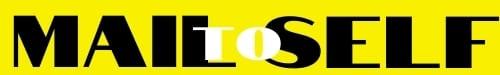 